	            	   	JUDEŢUL BIHOR-COMUNA SĂLARD                                                           					  	Sălard Nr 724,C.P. 417450,                                                                             			   		 	 Judeţul Bihor, România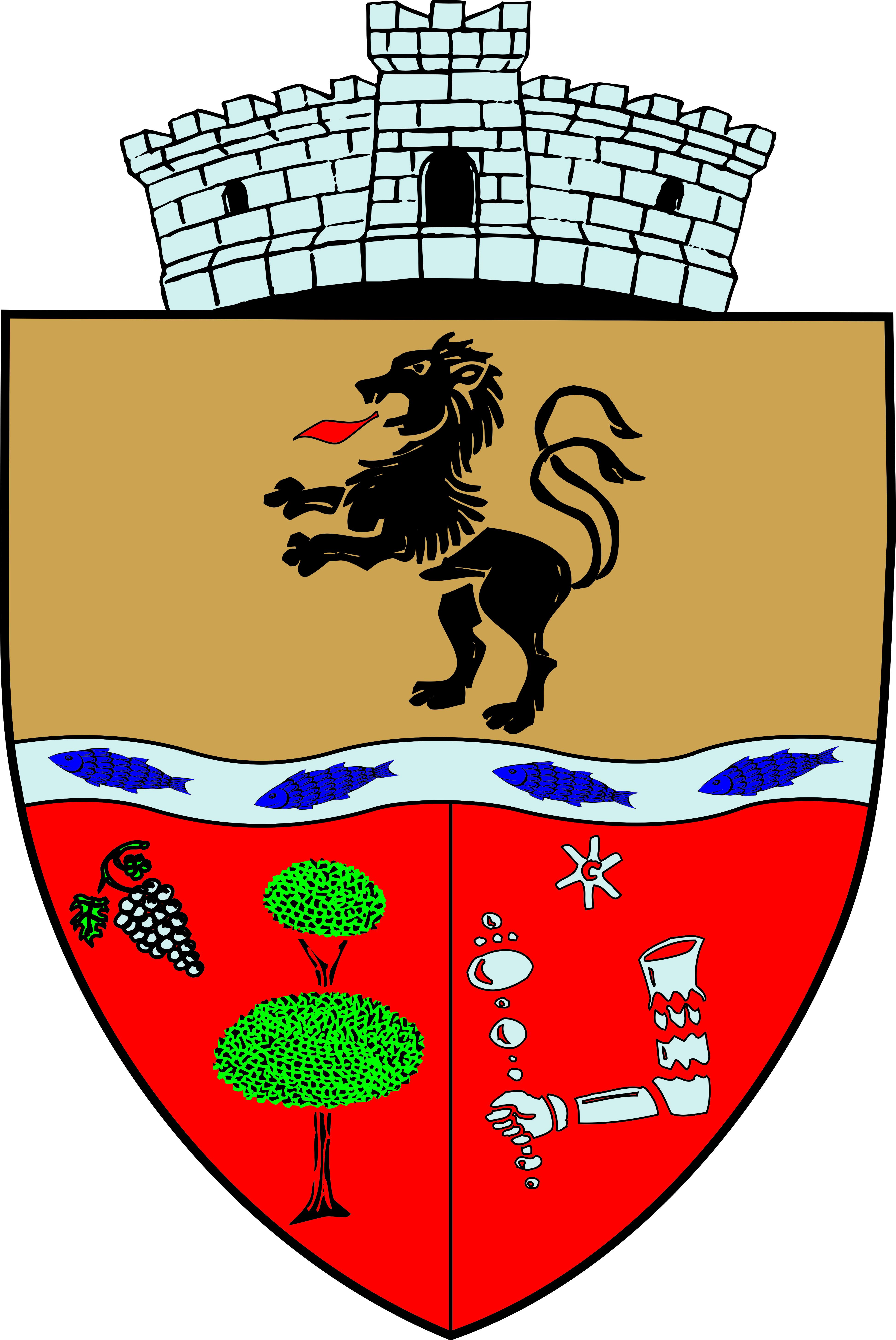 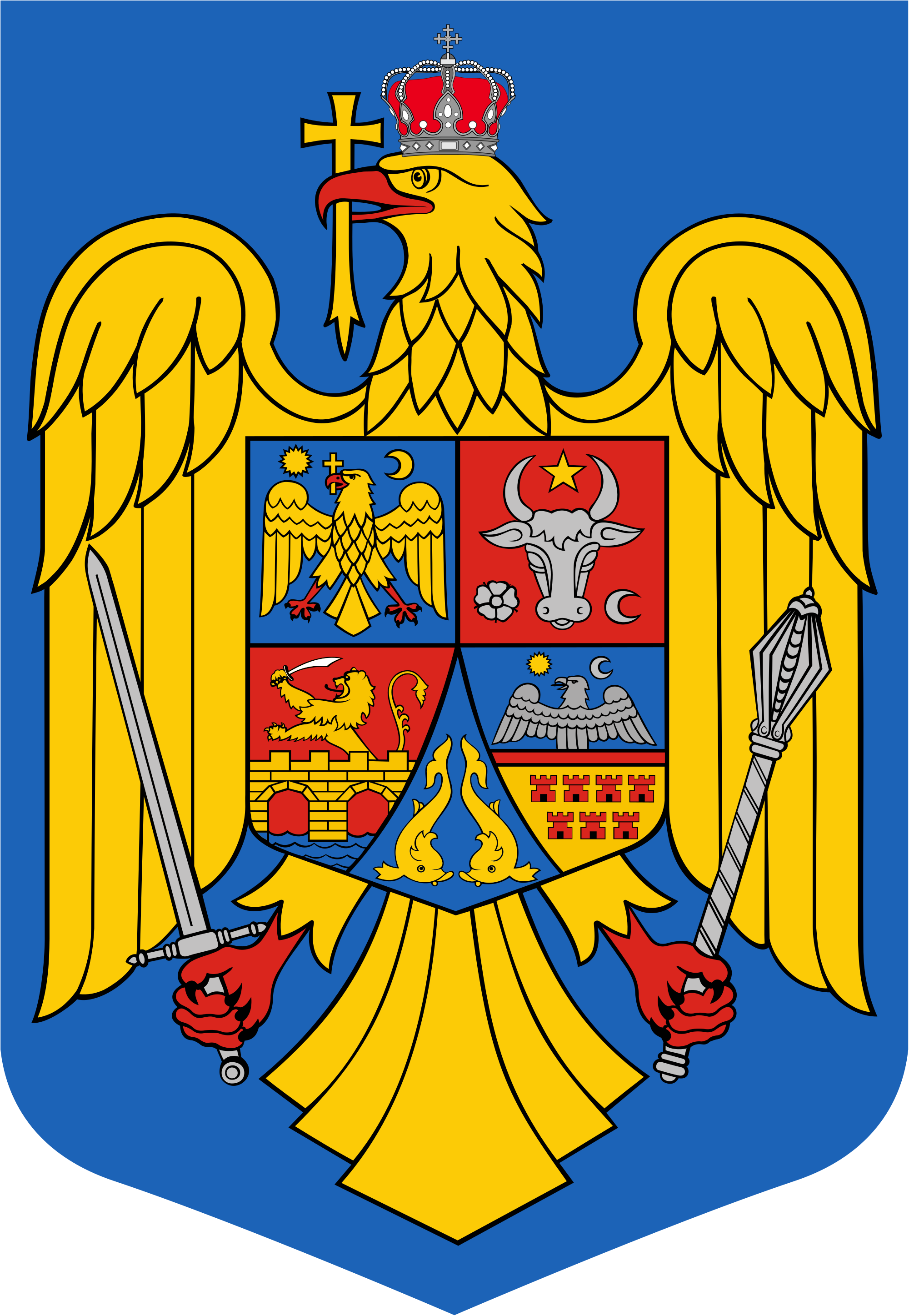                                       		 CÎF:4641318, Tel /Fax: 0259/441049, Fax:0259/441051                             	    e-mail: primariasalard@yahoo.com    comunasalardbh@gmail.com			www.salard.ro  Anunţ public                                                       ŞEDINŢĂ ORDINARĂ   a Consiliului local al comunei Sălard                            	                  în data de  28  septembrie 2021 ora 16,00 	În conformitate cu prevederile art. 133 , alin. (1)  din Ordonanța de Urgență a Guvernului  nr. 57/2019 privind Codul administrativ,                                                                                                     	Se convocă şedinţa ordinară  a Consiliului local al comunei Sălard, care va avea loc în  data de   28 septembrie  2021 ora 16,00  în sala de şedinţe a  comunei Sălard,  conform  Dispozitiei  nr. 102/ 21.09.2021  emisă   de Primarul  comunei Salard,Nagy Miklos,                                                                                                                                                          	Ordinea de zi a şedinţei  se aduce la cunoştinţa locuitorilor comunei Sălard, potrivit dispoziţiilor   art. 135  , alin. (4)  din Ordonanța de Urgență a Guvernului  nr. 57/2019 privind Codul administrativ:   1.Proiect de hotărâre privind aprobarea procesului verbal al  şedinţei  ordinare a Consiliului local  al comunei Sălard din data de 29 iulie  2021.                                                                                                                                                                                                                                                              2.Proiect de hotărâre privind aprobarea ordinii de zi a sedinței ordinare din data de  28 septembrie   2021.                                                                                                                                                                                                                                                                                                                                                                                                                                                                                                                                                                                                                                                                                                                                                                       3.Proiect de hotărâre   privind    predarea către Ministerul  Dezvoltării Lucrărilor Publice și Administrației ,prin Compania Naţională de Investiţii “C.N.I.” S.A., a amplasamentului și asigurarea condițiilor în vederea executării obiectivului de investiție„ Construire Bază sportivă  în sat Sălard, nr.   408, comuna Sălard, județul Bihor”                                                                                                                                                                                       Inițiator: primar -Nagy Miklos                                                                                                                                                                                                              4.Proiect de hotărâre privind   desemnarea reprezentantilor Consiliului local Sălard in Consiliul de administratie al Scolii Gimnaziale“Szalardi Janos”Sălard pentru anul şcolar 2021-2022                                                                                                                                                Inițiator: primar -Nagy Miklos                                                                                                                                                                                                                             5.Proiect de hotărâre  privind   desemnarea reprezentantului Consiliului local Sălard in Comisia  pentru evaluarea si asigurarea calității din cadrul Scolii Gimnaziale “ Szalardi Janos”  Sălard pentru anul   şcolar 2021-2022                                                                                                                                                  Inițiator: primar -Nagy Miklos                                                                                                                                                                                                                                                                          6.Proiect de hotărâre privind  rectificarea Bugetului  de venituri si cheltuieli a comunei Salard pe anul 2021-varianta III-a                                                                                                                                             Inițiator: primar -Nagy Miklos                                                                                                                                                           7.Proiect de hotărâre privind aprobarea Planului de amplasament si delimitare a imobilului cu suprafata de 8124 mp,  teren intravilan ce reprezinta Drum- stradă pietruită în intravilanul satului Salard, Comuna Salard, înscris în Cartea Funciară nr.50449 Salard cu nr.topografic 841/2, constituire numar cadastral nou si constituire Carte Funciara                                                                                                              Inițiator: primar -Nagy Miklos                                                                                                                                                                                                                                                     8.Proiect de hotărâre  privind   aprobarea Planului de amplasament si delimitare a imobilului cu suprafata de 22090 mp,  teren intravilan ce reprezinta Drum- stradă pietruită în intravilanul satului Salard, Comuna Salard, înscris în Cartea Funciară nr 50449, adeverinta suprafata Salard cu nr.topografic 841/2, 2643, constituire numar cadastral nou si constituire Carte Funciara                                                                                                                                              Inițiator: primar -Nagy Miklos   1                                                                                                                                                                                                                                                    9.Proiect de hotărâre  privind    aprobarea Planului de amplasament si delimitare a imobilului cu suprafața de 3286 mp,  teren intravilan ce reprezinta Drum- stradă pietruită în intravilanul satului Salard, Comuna Salard, înscris în Cartea Funciară nr. 595, 52620, 514, adeverinta OCPI Salard cu nr.topografic 2589/4, 2593/12, 2593/34, 2598/2, 42, 43 , constituire numar cadastral nou si constituire Carte Funciara                                                                                                                      Inițiator: primar -Nagy Miklos                                                                                                                                                                                                                                                                   10.Proiect de hotărâre  privind  aprobarea Planului de amplasament si delimitare a imobilului cu suprafatade 682 mp,  teren intravilan ce reprezinta Drum- stradă pietruită în intravilanul satului Sintimreu, Comuna Salard, înscris în Cartea Funciară nr.1 Sintimreu cu nr.topografic 484/57, constituire numar cadastral nou si constituire Carte Funciara	                                                                                                              Inițiator: primar -Nagy Miklos                                                                                                                                                                                                                                                                                                                                       11.Proiect de hotărâre  privind   rezilierea contractului de inchiriere  pentru locuința apartinând domeniului public al comunei Sălard ,situata în localitatea Sălard nr.444/B,Sc.B,.et.1,ap.5,Judetul  Bihor                                                                                                                                                          Inițiator: primar -Nagy Miklos                                                                                                                                                                                                                                                                                     12.Proiect de hotărâre  privind   repartizarea  locuintei și încheierea contractului de inchiriere  pentru locuința apartinând domeniului public al comunei Sălard ,situata în localitatea Sălard nr.444/B,Sc.B,.et.1,ap.5,Judetul  Bihor                                                                                                                              13.Proiect de hotărâre  privind  aprobarea indicatorilor tehnico-economici actualizati pentru obiectivul de investitie “Extinderea sistemului de canalizare in comuna Salard, judetul Bihor”, urmare a Ordonanței nr. 15/2021 privind reglementarea unor măsuri fiscal-bugetare
Inițiator: primar -Nagy Miklos                                                                                                                                                                                                                                                                                                                            14.Proiect de hotărâre  privind  aprobarea indicatorilor tehnico-economici actualizati pentru obiectivul de investitie „Alimentare cu apă în localitatea Sântimreu cu interconexiune în localitățile Sălard și Hodoș, comuna Sălard”, urmare a Ordonanței nr. 15/2021 privind reglementarea unor măsuri fiscal-bugetare                                                                                                                Inițiator: primar -Nagy Miklos                                                                                                                                                                                                                                                                       15.Diverse                                                                                                         			    	 SECRETAR GENERAL UAT,                                                                                                                         				DAMIAN ADRIANA GABRIELA2Közérdekű közleménySzalárd község helyi tanácsának 2021 szeptember 28-án,  16 órától tartandó soronkövetkező gyűléseAz 57/2019-es, Közigazgatási jogszabálykönyvre vonatkozó, Sürgősségi Kormány Rendelet, 133 cikk., 1-es bekezdés rendelkezéseinek megfelelően,Szalárd község helyi tanácsának ülése, 2021 szeptember 28-án, 16 órától, hivattatik össze, mely a Nagy Miklós polgármester által kiadott 102/21.09.2021-as Rendelkezés alapján Szalárd község polgármesteri hivatalának gyűléstermében tartatik.A napirendi pontok Szalárd község lakóinak tudtára hozatnak, a Közigazgatási jogszabálykönyvre vonatkozó, Sürgősségi 57/2019-es Kormány Rendelet, 135 cikk., 1-es bekezdésének megfelelően:Határozat tervezet a 2021 július  29-i soronkövetkezett gyűlés jegyzőkönyvének jóváhagyásáról.Határozat tervezet a 2021 szeptember 28-i soronkövetkezett gyűlés napirendi pontjainak jóváhagyásáról.Határozat tervezet A Közmunkálatok fejlesztési és igazgatási minisztériumának való átadásáról, a A Nemzeti Befektetések vállalaton keresztül, “Sportlétesítmény építéséről Bihar megyében, Szalárd községben, Szalárd faluban 408 szám alatt”, elnevezésű projekt elhelyezéséről és a kivitelezés megfelelő körülményeinek biztosításáról.Kezdeményező : Nagy Miklos polgármester Határozat tervezet A Szalárdi János szalárdi iskola ,  vezető tanácsába való, helyi tanácsosok kinevezéséről, 2021-2022-es tanévére vonatkozólag.Kezdeményező : Nagy Miklos polgármesterHatározat tervezet A Szalárdi János szalárdi iskola ,  értékelési és minőség megőrző bizottságába való, helyi tanácsos kinevezéséről, 2021-2022-es tanévére vonatkozólag.Kezdeményező : Nagy Miklos polgármesterHatározat tervezet Szalárd község, 2021-es, költségvetésének módosításáról , III-as variáns.Kezdeményező : Nagy Miklos polgármesterHatározat tervezet, az 8124 m2 területű, beltelek, mely lényegében kövezett út, utca Szalárd falu beltelekében elhelyezés és körülhatárolás vázlatának elfogadásáról, mely a 841/2-es, topószámmal az 50449-es Szalárdi telekkönyvbe van beiktatva, új kadaszteri szám keletkeztetésere vonatkozólag.Kezdeményező : Nagy Miklos polgármester Határozat tervezet, az 22090 m2 területű, , beltelek, mely lényegében kövezett út, utca Szalárd falu beltelekében, elhelyezés és körülhatárolás vázlatának elfogadásáról, mely Szalárdi területi igazolás alapján 841/2-es és 2643-as topószámmal az 50449-es Szalárdi telekkönyvbe van beiktatva, új kadaszteri szám és telekkönyv keletkeztetésere vonatkozólag.Kezdeményező : Nagy Miklos polgármester Határozat tervezet, az 3286 m2 területű, , beltelek, mely lényegében kövezett út, utca Szalárd falu beltelekében, elhelyezés és körülhatárolás vázlatának elfogadásáról, mely Szalárdi területi igazolás alapján 2589/4, 2593/12, 2593/34 és 2598/2, 42, 43-as topószámmal az 595, 52620,, 514-es Szalárdi telekkönyvbe van beiktatva, új kadaszteri szám és telekkönyv keletkeztetésere vonatkozólag.Kezdeményező : Nagy Miklos polgármester Határozat tervezet, az 682 m2 területű, , beltelek, mely lényegében kövezett út, utca Szentimre falu beltelekében, elhelyezés és körülhatárolás vázlatának elfogadásáról, mely a 484/57-es topószámmal az 1-es számú Szentimrei telekkönyvbe van beiktatva, új kadaszteri szám és telekkönyv keletkeztetésere vonatkozólag.Kezdeményező : Nagy Miklos polgármester Határozat tervezet, a Bihar megye, Szalárd község, Szalárd települesen , 444/B szam alatt lévő, B lépcsőház, 1 emelet, 5-ös, közvagyonban lévő lakás bérleti szerződésének törléséről.Kezdeményező : Nagy Miklos polgármesterHatározat tervezet, a Bihar megye, Szalárd község, Szalárd települesen , 444/B szam alatt lévő, B lépcsőház, 1 emelet, 5-ös, közvagyonban lévő lakás kiosztásáról és bérleti szerződésének megkötéséről.Kezdeményező : Nagy Miklos polgármester Határozat tervezet A szennyvízhálózat bővítésével kapcsolatos gazdaság-tehnikai indikátorok jóváhagyásáról, a 15/2021Rendelet alapján egyes pénzügyi intézkedésekről. Kezdeményező : Nagy Miklos polgármester Határozat tervezet A vízhálózat kialakításáról Szentimrén, összekapcsolódással Szalárdon és Hodoson, valamint a  gazdaság-tehnikai indikátorok jóváhagyásáról, a 15/2021Rendelet alapján egyes pénzügyi intézkedésekről. Kezdeményező : Nagy Miklos polgármesterKülönfélékA tanácsgyűlés a COVID szigorításai betartásával tartatik.                                                          FŐTITKÁRDAMIAN ADRIANA - GABRIELA